Investigasi bruteforce password pada mail server ZIMBRA ZCSBaca do’aMasuk ke console server zimbra /opt/zimbra/logDengan perintah ls perhatikan file audit.logJalankan perintah grep invalid password audit.logContoh hasil dari perintah:[root@mail log]# grep invalid password audit.loggrep: password: No such file or directoryaudit.log:2015-06-13 01:17:42,596 WARN  [Pop3Server-170] [ip=211.94.189.55;] security - cmd=Auth; account=akun_saya@binadarma.ac.id; protocol=pop3; error=authentication failed for [akun_saya], invalid password;audit.log:2015-06-13 07:18:04,713 WARN  [Pop3Server-7] [ip=211.94.189.55;] security - cmd=Auth; account=akun_saya@binadarma.ac.id; protocol=pop3; error=authentication failed for [akun_saya], invalid password;audit.log:2015-06-13 07:56:19,828 WARN  [btpool0-5://localhost/service/soap/AuthRequest] [name=akun_saya@binadarma.ac.id;oip=211.94.189.55;ua=zclient/7.2.5_GA_2906;] security - cmd=Auth; account=akun_saya@binadarma.ac.id; protocol=soap; error=authentication failed for [akun_saya], invalid password;audit.log:2015-06-13 07:56:36,180 WARN  [btpool0-16://localhost/service/soap/AuthRequest] [name=akun_saya@binadarma.ac.id;oip=211.94.189.55;ua=zclient/7.2.5_GA_2906;] security - cmd=Auth; account=akun_saya@binadarma.ac.id; protocol=soap; error=authentication failed for [akun_saya], invalid password;audit.log:2015-06-13 07:18:04,713 WARN  [Pop3Server-7] [ip=211.94.189.55;] security - cmd=Auth; account=akun_saya@binadarma.ac.id; protocol=pop3; error=authentication failed for [akun_saya], invalid password;audit.log:2015-06-13 07:56:19,828 WARN  [btpool0-5://localhost/service/soap/AuthRequest] [name=akun_saya@binadarma.ac.id;oip=211.94.189.55;ua=zclient/7.2.5_GA_2906;] security - cmd=Auth; account=akun_saya@binadarma.ac.id; protocol=soap; error=authentication failed for [akun_saya], invalid password;audit.log:2015-06-13 07:56:36,180 WARN  [btpool0-16://localhost/service/soap/AuthRequest] [name=akun_saya@binadarma.ac.id;oip=211.94.189.55;ua=zclient/7.2.5_GA_2906;] security - cmd=Auth; account=akun_saya@binadarma.ac.id; protocol=soap; error=authentication failed for [akun_saya], invalid password;======dan seterusnya, baris record log ada sekitar 100 lebih…Perhatikan pada bagian oip da ip, disitu terlihat ip penyerang. Mengapa IP tersebut menjadi tersangka ?Jawab: karena pada komentar “error=authentication failed for [akun_saya], invalid password;” audit.log menunjukkan berulang kali bahkan sampai ratusan baris record yang mengindikasi kegagalan login akibat bruteforceJika hal ini dibiarkan, maka akun yang di bruteforce akan terkunci bahkan server akan mengalami down dan membesarnya log, karena tidak ada system yang mengatur blokir IP bruteforce pada zimbraLangkah sederhana untuk menghindari serangan pada bruteforce akun email, dengan melakukan investigasi IP penyerang yaitu mempelajari audit.logKemudian memblokir IP penyerang dengan iptables:
iptables -I INPUT -s 211.94.189.55 -j DROPiptables -I INPUT -s 211.94.189.55 -p tcp --dport 7071 -j DROPiptables -I INPUT -s 211.94.189.55 -p tcp --dport 80 -j DROPSeorang sysadmin harus selalu memantauSelesai.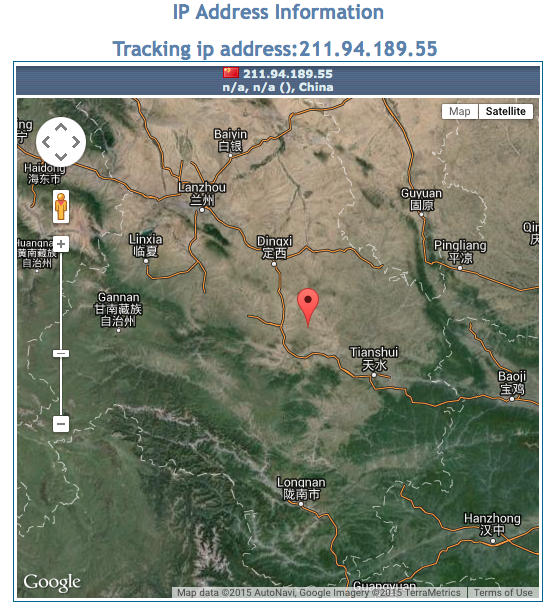 